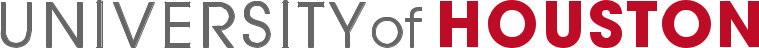 College of Liberal Arts and Social SciencesSpeech-Language-Hearing ClinicSummer 2024  Cougar Communication Groups Thank you for your interest in the University Speech-Language-Hearing Clinic's (USLHC) Summer 2024 Cougar Communication Group (CCG).  The USLHC is a United Way agency providing evaluation and treatment services to infants, children, and adults with speech, language, and hearing impairments. The summer Cougar Communication Group program offers affordable and intensive summer therapy to children ages 2 to 14 years. Children work with others who have similar goals to maintain and continue their speech and language progress through fun activities, such as story-time, art, science, and play. In addition to individual communication goals, social communication skills needed to participate successfully in school routines and peer interactions are targeted. Graduate students working towards a Master of Arts degree in Communication Sciences and Disorders lead the groups under the direct supervision of licensed and certified speech-language pathologists. The groups meet on Mondays and Wednesdays OR Tuesdays and Thursdays from June 10 to July 18. The clinic will be closed Wednesday, June 19th and Thursday, July 4th.The camp fee is $1050.00 plus a $50.00 non-refundable materials fee. Please complete and submit the enrollment packet together with materials fee of $50.00 to the clinic by calling 713-743-0915 or emailing uslhc@uh.edu for placement in our summer program. (A reduced rate based on family income is available to families who qualify. Please ask the front desk for a fee reduction application.)   We are excited to Discover the Magic this summer and look forward to working with you and your child. Call 713-743-0915 or email uslhc@uh.edu if you have any questions.   Sincerely, Cougar Communication Groups University Speech-Language-Hearing Clinic (USLHC)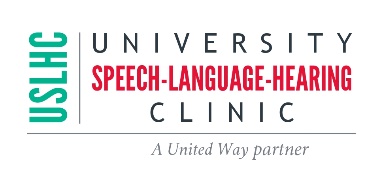 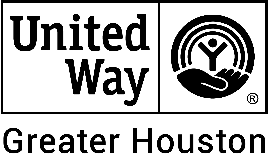 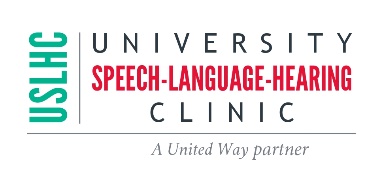 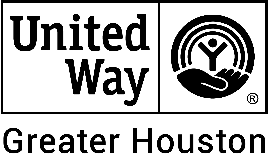 Melcher Life Sciences3871 Holman Street, Room M156 • Houston, TX 77204-6018 713.743.0915 • Fax 713.743.2926 • uslhc@uh.edu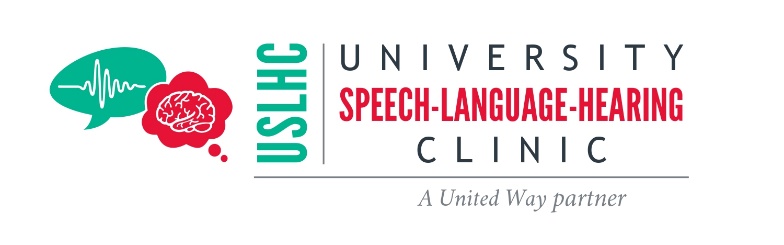 Summer 2024 Cougar Communication GroupsJune 10 – July 18ENROLLMENT PACKET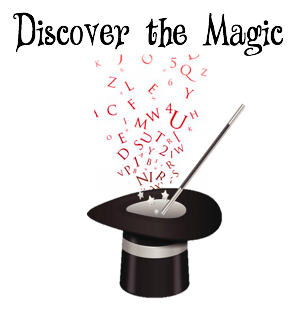 Children 2 to 6 years: 9:00 am-11:00 am Monday/Wednesday or Tuesday/Thursday Children 7 years to 14 years: 1:30 pm -3:30 pm Monday/Wednesday or Tuesday/Thursday Call 713-743-0915 for further enrollment informationEnrollment applications will not be accepted once the program enrollment spaces are filled.  Submit your child's enrollment packet and deposit early to ensure a reserved space in CCG.A late registration fee of $50.00 will apply to applications received after May 17, 2024, and acceptance is dependent upon availability.2024 Summer Program Registration Packet Client Name: _____________________   Client Date of Birth: _____________________Checklist of items to submit to theUniversity Speech-Language-Hearing Clinic:Client contact information formScheduling preferenceARD paperwork if coming from a school districtRecent speech/language testing reportsWithin three years if from a school districtWithin one year if from a clinic/hospitalCase History form *access via a link on website*All admission is pending a recent evaluation. If you are a new client, our clinic will contact you to schedule an assessment.Observation releaseEmergency Contact Information formContract for servicesAll About Me pageNon-refundable Materials Fee: $50Registration fee: See above for tuition rates (Reduced fees may apply to those who qualify per sliding scale)Please complete the forms and return them to:University Speech-Language-Hearing Clinic CCGMelcher Life Sciences3871 Holman Street, Ste M156Houston, TX 77204-6018 Office: 713-743-0915 			Fax: 713-743-2926Email:  uslhc@uh.edu Client Contact Information/Información de Contacto del Cliente					 _________________________________                                                                              Date of Birth/ Fecha de Nacimiento ________________________________					_________________________________Client Name / Nombre del cliente			Street address / Dirección________________________________					_________________________________Guardian name / Relationship / 				City, state, zip / Ciudad, estado, código postalNombre del tutor / Relación con el cliente________________________________					_________________________________Guardian name / Relationship /				Home phone / Teléfono de casaNombre del tutor / Relación con el cliente_________________________________Work phone / Teléfono de trabajo								________________________________Cell phone / Teléfono móvil________________________________Email / Correo electronico2024 Summer ProgramScheduling FormGROUP SELECTION: Children are grouped according to their communications with a maximum of four to a group.  Groups for the summer will target each client's most critical goal area, dependent upon parent input, clinician input, and the most recent evaluation.  1. Please list languages spoken by your child:2. Please check all the communication goals for your child:3. Please list any concerns you have regarding your child's speech and language skills:4. What communication skills would you like your child to work on at CCG?SCHEDULING: Times and days are dependent on group enrollment and availability; however, we will work to accommodate your schedule as much as possible.  Please indicate the days and times below: Check or circle preferred days:Monday/Wednesday				Tuesday/ThursdayCheck or circle appropriate group time slots based on age:  9:00 am – 11:00 pm (2-6 years old)		1:30 – 3:30 pm (7-14 years old)	Photo Policy: USLHC CCG may use any photo, slide, or quote for publicity/marketing purposes.  Please circle:     YES           NOPlease initial ____________College of Liberal Arts and Social SciencesSpeech-Language-Hearing ClinicObservation ReleaseThe University Speech-Language-Hearing Clinic: A United Way agency is a Department of Communication Sciences and Disorders training facility.For training purposes, students in the department may observe treatment or assessments.  The purpose of observations is to enhance the student’s education.  Our accrediting agency also requires students to complete clinical observations.The USLHC will follow CDC guidelines to protect clients, faculty, and staff against COVID-19 and other illnesses. Universal precautions, including regular cleaning and sanitizing of therapy rooms and materials, are followed by all faculty, staff, and graduate clinicians. The purpose of this form is to ensure that you understand that we cannot always provide the most confidential environment for assessment and treatment.  We do the best we can given the physical limitations.I have read, and I understand that a Communication Sciences and Disorders student may observe treatment/assessment.___________________________________________				_______________________Signature								DateMelcher Life Sciences3871 Holman Street, Room M156 • Houston, TX 77204-6018  713.743.0915 • Fax 713.743.2926 • uslhc@uh.eduCollege of Liberal Arts and Social SciencesSpeech-Language-Hearing ClinicEmergency Information FormThe University Speech-Language-Hearing Clinic personnel ask that you provide the following information to be kept on file at the clinic.  If your child experiences a medical emergency during their CCG camp, the USLHC will supply this information to the medical emergency team.The university's procedures for responding to a medical emergency are as follows:  A clinical educator, staff member, or faculty member will call the UH Police Dept. (UHPD), who will send medical emergency personnel to the clinic to assist.  UHPD can be reached by dialing 911.Melcher Life Sciences3871 Holman Street, Room M156 • Houston, TX 77204-6018 713.743.0915 • Fax 713.743.2926 • uslhc@uh.eduCollege of Liberal Arts and Social SciencesSpeech-Language-Hearing ClinicContract for ServiceTO WHOM IT MAY CONCERN:	I understand that the University Speech-Language-Hearing Clinic provides treatment by students supervised by university personnel. These students must accumulate a minimum number of hours of clinical experience for credit toward their degree in Speech-Language Pathology. Therefore, they depend upon the client’s promptness and regular attendance. If more than two unexcused absences occur, the client's treatment sessions will be suspended, and the client will be placed on the waiting list for enrollment consideration the following semester. 	Thank you for your cooperation.______________________________				__________________Signature						DateMelcher Life Sciences3871 Holman Street, Room M156 • Houston, TX 77204-6018    713.743.0915 • Fax 713.743.2926 • uslhc@uh.eduAll About MePlease complete this form with your child.Name:  ___________________________________________Age: _____________________________I go to school at ______________________________________________________.My favorite subjects are ________________________________________________.My least favorite subjects are_____________________________________________.I learn best when ______________________________________________________.I go to Speech to work on _______________________________________________.I like to snack on ______________________________________________________.I am allergic to________________________________________________________.When I am happy, I ____________________________________________________.When I am upset, I_____________________________________________________.At home, I play________________________________________________________.I have (few/many) friends. We like to play___________________________________.My hobbies are ________________________________________________________.The pets I have are ____________________________________________________.My favorite toys/activities/games are __________________________________________________________________________________________________________.CCG SUMMER 2024 – Child Behavior QuestionnaireChild’s name: ____________________________________Child’s date of birth: _____________________Name of parent completing form: ______________________________________________________________Relationship to child:  Mother _____       Father _____         Other (legal guardian) ______Strengths and Difficulties QuestionnaireFor each item, please check the line for Not True, Somewhat True, or Certainly True. It would help us if you answered all items as best you can even if you are not absolutely certain. Please give your answers on the basis of your child’s behavior over the last six months.                                                                                                                                          NOT                  SOMEWHAT          CERTAINLY										       TRUE                      TRUE                        TRUE    Shares readily with other children, for example, toys, treats, pencils     ___	 ___                ___          Often loses temper                                                                                            ___              ___                ___Rather solitary, prefers to play alone                                                             ___               _ _                ___Generally well-behaved, usually does what adults request                       ___               ___               ___Constantly fighting of squirming                                                                     ___               ___               ___________________________________________________________________________________Has at least one good friend                                                                            ___               ___               ___Often fights with other children or bullies them                                          ___               ___              ___Often unhappy, depressed, or tearful                                                            ___               ___              ___Easily distracted, concentration wanders                                                      ___               ___              ___Nervous or clingy in new situations, easily loses confidence                     ___               ___              ___________________________________________________________________________________Think things out before acting                                                                       ___                ___               ___Good attention span, sees work through to the end                                  ___               ___               ___Hits, bites, or pinches other children                                                             ___               ___               ___Says bad things when angry/mad                                                                   ___               ___               ___Is shy with children he/she does not know                                                   ___               ___               ___________________________________________________________________________________Is nervous, high-strung, or tense                                                                     ___               ___              ___Reacts in an aggressive manner when contradicted or teased                  ___               ___              ___Gets very upset when separated from parents                                             ___               ___              ___Does not seem to feel badly after misbehaving                                            ___               ___              ___________________________________________________________________________________Overall, do you think that your child has difficulties in any of the following areas: emotion, concentration, behavior or being able to get along with other people?            No ____	     Yes – minor difficulties ____             Yes – definite difficulties ____	            Yes – severe difficulties ____ Fee SummaryA non-refundable materials fee of $50.00 is due at the time of registration. How do I pay?To pay online: https://uh.edu/comd-payments/Click on University Speech-Language-Hearing ClickClick on Speech/CommunicationTo mail payment:Please mail checks/money orders to:University Speech-Language-Hearing ClinicMelcher Life Sciences3871 Holman Street, Ste M156Houston, TX 77204-6018***Checks and money orders should be made payable to the University of Houston.***For questions, please call Michele Ozgen at 713-743-0915.  FREQUENTLY ASKED QUESTIONSWhat times are the groups available? 2 years to 6 years: 9:00 am - 11:00 am Monday/Wednesday or Tuesday/Thursday 7 years to 14 years: 1:30 pm - 3:30 pmMonday/Wednesday or Tuesday/ThursdayYour preferred group may only be available during specific time slots depending on availability, openings in the group, and clinician availability.  What are the dates for the Summer Program?The dates for the Summer Program are June 10 to July 18. The clinic will be closed Wednesday, June 19th and Thursday, July 4th.Where is the Summer Program located?The clinic is located in the Melcher Life Sciences building on 3871 Holman Street, Ste M156, Houston, TX 77204-6018. We are next to the Fertitta Center.The mailing address is: 	University Speech-Language-Hearing Clinic	Melcher Life Sciences	3871 Holman Street, Ste M156	Houston, TX, 77204-6018 Who do I contact for enrollment information?Contact the USLHC front office at 713-743-0915 or email uslhc@uh.edu.Who do I contact for payment information?Contact the USLHC front office at 713-743-0915 or email uslhc@uh.edu.  When do I pay?A $50.00 non-refundable materials fee is required when registering. Full payment is due on the first day of camp. The non-refundable materials fee is required to hold a spot in the group summer program.*As always, the clinic uses an income-based sliding scale, so families may qualify to pay only a portion of the total tuitionHow is admission determined?The Clinic Director and Enrollment Coordinator will determine admission to the program.   The groups are designed for children, ages 2 to 14 years old, who can be successful and learn in a group environment with minimal behavior support.  Placement in a group is only possible if a group is available that matches your child's skills and needs.  If an appropriate group placement is not available in the summer program, the enrollment coordinator may recommend individual therapy.Who leads the groups?A speech-language pathologist will be assigned to supervise your child's group, led by 1 to 2 graduate clinicians. The clinicians for the groups are graduate students in the Department of Communication Sciences and Disorders at the University of Houston.   Licensed and certified speech-language pathologists supervise all clinicians. What are the groups working on or targeting?Each group will have an overall focus on one of the following areas:  Language, Articulation, Voice, Fluency (Stuttering), Social Skills, AAC, and other communication needs.  Children who are of similar ages with similar communication needs work together in groups.  During the group sessions, clients will participate in literacy, art, science, and other activities to increase their communication skills. Some groups will consist of two group goals and one individualized goal for the client.How do I know if a group is suitable for my child?A child might benefit from a group if they have previously received speech and language therapy, and they can learn and interact with other children.  If a child resists a group environment, needs one-to-one support to be successful, or is working on skills several years behind same-age peers, they will likely make more progress in a one-on-one individual therapy setting.  What is the attendance policy?Attendance is required.  Families are encouraged to consider their summer plans when selecting their preferred group days (M/W or Tu/Th) to ensure that the child gains the maximum benefit through consistent attendance.  Absent sessions will not be refunded. Make-up sessions are only offered if the University of Houston closes due to extenuating circumstances.Do I get a progress report on how my child is doing?Yes, the graduate clinician assigned to your child will prepare a progress report for review during the final parent conference after the Summer Program.  VocabularyArticulation (speech sounds)		ReadingFollowing Directions				Planning and sequencing activities/ideasVoice Quality	Communication with AAC DeviceGrammarFluencySocial SkillsDate Submitted: ________________________Non-refundable Materials Fee if registering before May 17.$50.00Non-refundable materials fee and late registration fee if registering after May 17, 2023.$100.00Full Tuition (due first day of camp)(applications available upon request)$1050.00